Upper Beeding Primary School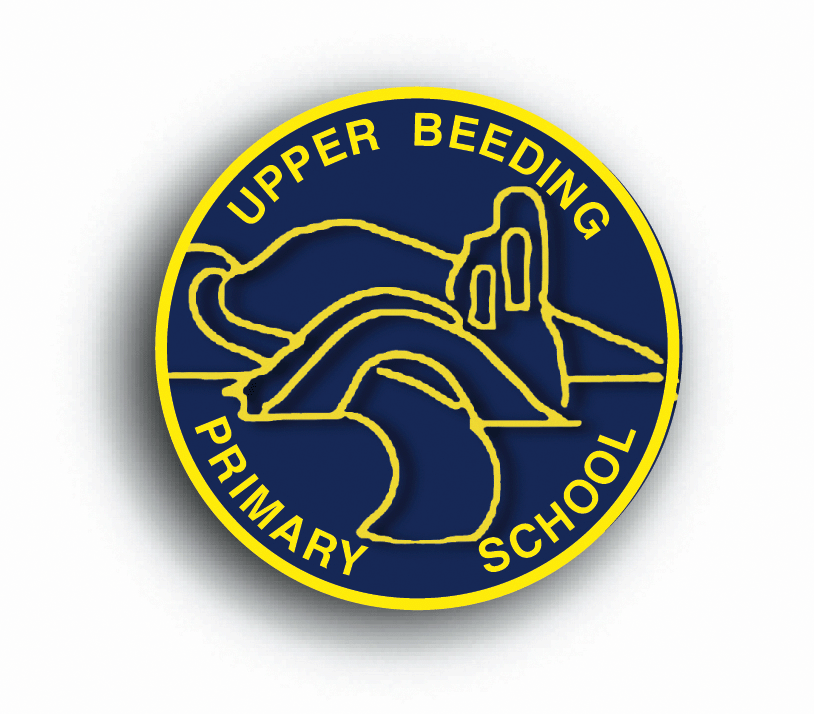 PSHE (Personal, Social, Health Education) and RSE (Relationships and Sex Education) policy March 2020Intent At Upper Beeding Primary School, we believe that PSHE helps to give pupils the knowledge, skills and understanding they need to lead confident, healthy, independent lives, in order to become informed, active and responsible citizens. The work we do in PSHE links directly to our Relationships and Sex Education (RSE). PSHE also flows through all other curriculum areas. Under the new guidance issued by the DfE, by September 2020, Relationships Education at primary school will be compulsory. We believe that, to be effective, RSE should always be taught within a broader PSHE education programme. RSE enhances and is enhanced by learning related to topics including anti-bullying; keeping safe on and off line; keeping physically and mentally healthy, learning about drugs, alcohol and tobacco; and the development of skills and attributes such as communication skills, managing peer pressure, risk management, resilience and decision making. The aims of PSHE and RSE at Upper Beeding Primary School are to:  Promote the spiritual, moral, cultural, mental and physical development of all pupils  Prepare pupils for the opportunities, responsibilities and experiences of later life  Encourage pupils to value themselves and others Allow pupils to acknowledge and appreciate difference and diversity Teach pupils how to make informed choices  Prepare pupils to be positive and active members of a democratic society  Teach pupils to understand what constitutes a safe and healthy lifestyle  Provide a framework in which sensitive discussions can take place in a safe and open manner  Promote safety in forming and maintaining relationships  Provide pupils with a toolkit for understanding and managing their emotions  Provide pupils with the opportunities to consider issues which may affect their own lives and/or the lives of others Help pupils to identify the characteristics of healthy relationships, how relationships may affect mental and physical health; and how to stay safe online  Prepare pupils for puberty, and give them an understanding of sexual development and the importance of health and hygiene  Help pupils develop feelings of self-respect, confidence and empathy  Create a positive culture around issues of sexuality and relationships Teach pupils the correct vocabulary to describe themselves and their bodies Statutory requirements At Upper Beeding Primary School, we teach PSHE and RSE as set out in this policy. The Department for Education is introducing compulsory Relationships Education for primary pupils and Relationships and Sex Education (RSE) for secondary pupils from September 2020. Also, from September 2020 it will be compulsory for all schools to teach Health Education. Through these subjects, we want to support all young people to be happy, healthy and safe – we want to equip them for adult life and to make a positive contribution to society. At Upper Beeding, we have committed to retain our current choice to continue to teach age-appropriate sex education alongside relationships education. In doing so, we have regard to guidance issued by the Secretary of State as outlined in Section 403 of the Education Act 1996. Policy development This policy has been developed in consultation with staff, pupils and parents. The consultation and policy development process involved the following steps: 1. Review – a member of the leadership team, pulled together all relevant information including relevant national and local guidance 2. Staff consultation –school staff were given the opportunity to look at the policy and make recommendations. 3. Pupil consultation – we investigated what exactly pupils want from their RSE and PSHE lessons via a pupil discussion with the PSHE/RSE subject leader 4. Parent consultation - parents were given the opportunity to discuss our RSE and PSHE provision and share their thoughts 5. Ratification – the policy was shared with and reviewed by governors from the Pupil Welfare Committee and approved by the Full Governing Body. Definition RSE is part of lifelong learning about the emotional, social and physical aspects of growing up, relationships, sex, human sexuality and sexual health. RSE, within PSHE, aims to give children and young people essential skills for building positive, enjoyable, respectful and non-exploitive relationships and the skills to stay safe both on and off line. It enables pupils to explore their own and other’s attitudes and values and builds their self-esteem and confidence to view their own sexuality positively. RSE is not about the promotion of sexual activity. Delivery of PSHE and RSE RSE is taught within the personal, social and health (PSHE) education curriculum. Some biological aspects of sex education are taught within the science curriculum. At Upper Beeding Primary School, we have developed our own PSHE scheme of work for Years 1-6, which incorporates a wide range of lessons and resources from many providers (PSHE Association, NSPCC, OXFAM, SEAL). These lessons are based around a theme which changes half-termly. At Upper Beeding Primary School, we believe that pupils should be taught about the society in which they are growing up. These subjects are designed to foster respect for others and for difference, and educate pupils about healthy relationships.  We believe that RSE should meet the needs of all pupils, whatever their developing sexuality or identity – this should include age-appropriate teaching about different types of relationships in the context of the law. Pupils should receive teaching on LGBT relationships, which is delivered at Upper Beeding, for example, through teaching about different types of family, including those with same-sex parents. Pupils with SEND As far as is appropriate, pupils with special educational needs should follow the same PSHE education programme as all other students. Careful consideration is given concerning the level of differentiation needed, and in some cases the content or delivery will have to be adapted. Teachers and/or learning support assistants work with individual pupils where required, and if appropriate.It is not the school’s policy to withdraw pupils with special educational needs from PSHE education to catch up on other national curriculum subjects: these aspects of personal and social development are as important to all pupils as their academic achievement.PSHE Overviews - Year APSHE Overviews – Year BThe grid below shows specific RSE learning intentions for each year group in the ‘Changing Me’ unit delivered in the Summer Term:Roles and responsibilities The governing body will approve the PSHE and RSE policy, and hold the head teacher to account for its implementation. The head teacher is responsible for ensuring that PSHE and RSE is taught consistently across the school, and for managing requests to withdraw pupils from components of RSE. Staff Staff are responsible for:  Delivering PSHE and RSE in a sensitive way  Modelling positive attitudes to RSE  Monitoring progress  Responding to the needs of individual pupils  Responding appropriately to pupils whose parents wish them to be withdrawn from the [non-statutory/non-science] components of PSHE and RSE.  Staff do not have the right to opt out of teaching PSHE or RSE. Staff who have concerns about teaching RSE are encouraged to discuss this with the head teacher. Pupils Pupils are expected to engage fully in PSHE and, when discussing issues related to RSE, treat others with respect and sensitivity. Parents’ right to withdraw The school is well aware that the primary role in children’s relationships and sex education lies with parents and carers. We wish to build a positive and supportive relationship with the parents of children at our school through mutual understanding, trust and co-operation. In promoting this objective we: • Make available online, via the school’s website, this PSHE and RSE Policy; • Answer any questions that parents may have about the RSE/PSHE education of their child; • Take seriously any issue that parents raise with teachers or governors about this policy or the arrangements for RSE/PSHE in the school; • Inform parents about the best practice known with regard to RSE, so that the teaching in school supports the key messages that parents and carers give to children at home. We believe that, through this mutual exchange of knowledge and information, children will benefit from being given consistent messages about their changing body and their increasing responsibilities. We have committed to a retain parents’ right to withdraw their child from sex education within RSE (other than sex education in the National Curriculum as part of science). There is no right to withdraw from Relationships Education at primary or secondary as we believe the contents of these subjects – such as family, friendship, safety (including online safety) – are important for all children to be taught. If a parent wishes their child to be withdrawn from the sex education elements of RSE, they should discuss this with the head teacher, and make it clear which aspects of the programme they do not wish their child to participate in. Parents should be aware that schools are legally required to provide a broad, balanced curriculum. Sex education topics can arise incidentally and overlap with relationships education lessons and it is not possible to withdraw pupils from these relatively limited and often unplanned discussions. Requests for withdrawal should be put in writing and addressed to the head teacher. A copy of withdrawal requests will be placed in the pupil’s educational record. The head teacher will discuss the request with parents and take appropriate action. Alternative work will be given to pupils who are withdrawn from these lessons. Training Staff are trained on the delivery of PSHE and RSE as part of their induction and it is included within our continuing professional development overview. The head teacher will also invite visitors from outside the school, such as school nurses or sexual health professionals, to provide support and training to staff teaching RSE. Monitoring arrangements The delivery of PSHE and RSE is monitored by Andrew Hughes (Subject Leader) and Becky Linford (Head Teacher) through: Lesson observations, learning walks, feedback from staff and children. Pupils’ development in RSE is monitored by class teachers as part of our internal assessment systems. This policy will be reviewed every two years. At every review, the policy will be approved by the Pupil Welfare Committee, governing body and head teacher. Date: March 2020 Review date: March 2022AutumnFire and IceAutumnFire and IceSpringIn the DarkSpringIn the DarkSummerThe SeasideSummerThe SeasideYear 1 and 2Me and My WorldWe are all DifferentDreams and GoalsHealthy MeRelationshipsChanging MeYear 1 and 2Writing class rules/electing class repsBlack History – What is Black History Month?New Year ResolutionsRoad safetyWhat is a good friend?Growing olderYear 1 and 2Harvest – what does it mean to be hungry?Children in NeedWhat am I good at?Personal hygieneMedal for a friendFeelings – moving home, losing a petYear 1 and 2Who cares for me?Anti-bullyingWhat do I want to be?Dental healthplaying co-operativelyBecoming independentYear 1 and 2How am I feeling?What do I like/dislike?Jobs (parent visitors)Stopping illnesses and diseasesWhat is jealousy?Living and Growing – parts of the bodyYear 1 and 2Who can help me? 999What is fair and unfair, kind and unkind, right and wrong?Dream jarsBeing safe at homeWhen I am angryWhat is privacy?Year 1 and 2Jeans for GenesWhat is fair and unfair, kind and unkind, right and wrong?Dream jarsBeing safe at homeWhen I am angryWhat is privacy?Year 1 and 2Online safety (passwords)Fire safety (WSFS)How do I say ‘sorry’?Transition to Y2/3AutumnSticks, Stones and BonesAutumnSticks, Stones and BonesSpringIncredible EgyptiansSpringIncredible EgyptiansSummerWonders of the WorldSummerWonders of the WorldYear 3 and 4	Me and My WorldWe are all DifferentDreams and GoalsHealthy MeRelationshipsChanging MeYear 3 and 4	Writing class rules/electing class repsBlack History – Nelson MandelaNew Year ResolutionsGood and not so good feelingsHow are we pressured into our decisions and choices?Living and Growing – changes from birth until now / now until adulthoodYear 3 and 4	Genes for JeansChildren In NeedWhat is a habit and why can it be hard to change?Managing emotionsWhat happens when you marry?Is it good to keep a secret?Year 3 and 4	How can I help to care for my school?Anti-bullyingWorking togetherPromoting healthier eating at schoolHow do people show they are committed to each other?What is a dare? Year 3 and 4	How can I care for my village? Parish council / local volunteersWhat is discrimination/racism?What is my dream goal? What would I like to do (career)?Year 3 and 4	What makes me happy/sad/angry?What is my dream purchase?Year 3 and 4	Online safetyCan money buy you happiness?Fire safety (WSFS)Transition to Y4/5AutumnBlood, Bones and Body BitsAutumnBlood, Bones and Body BitsSpringThe Vile VictoriansSpringThe Vile VictoriansSummerOur World In Our HandsSummerOur World In Our HandsYear 5 and 6Me and My WorldWe are all DifferentDreams and GoalsHealthy MeRelationshipsChanging MeYear 5 and 6Writing class rules/electing class repsBlack History – Ruby Bridges and Martin Luther KingNew Year ResolutionsWater safetyWhat is teamwork?Living and Growing – What is puberty? What is adulthood?Year 5 and 6BikeabilityChildren In NeedInspirational peopleAlcohol and drugsWhat skills can I offer?MemoriesYear 5 and 6Expect respectAnti-bullyingWhat career am I aiming for?Smoking dangersRecipe for a good friendAgony aunt/uncleYear 5 and 6Internet and mobile phone safetyCyber-bullyingLooking after my moneyExercise and healthWhat is a good friendship?What is a boyfriend/girlfriend?Year 5 and 6Should you trust what you read/hear/see? (media)What does it mean to be ‘British’?What is charity?Bacteria and virusesPersonal spaceYear 5 and 6Jeans for GenesWhat is a ‘stereotype’?Fire safety (WSFS)Marriage/civil partnerships/committed relationshipsTransition to Y6/7AutumnCastles and …AutumnCastles and …SpringOn the MoveSpringOn the MoveSummerWild and Wonderful - MinibeastsSummerWild and Wonderful - MinibeastsMe and My WorldWe are all DifferentDreams and GoalsHealthy MeRelationshipsChanging MeYear 1 and 2Writing class rules/electing class repsBlack History – Mary SeacoleNew Year ResolutionsKeeping healthy - exerciseHow do my friends see me?Growing olderYear 1 and 2Caring for my villageChildren in NeedWhat would be my best day ever?Rules for a healthy school dayIs keeping a secret a good/bad thing?Feelings – moving home, losing a petYear 1 and 2Keeping safe on my way to schoolAnti-bullyingWhat do I want to do better at? Setting challengesMaking safe choicesWho is special in my life?Becoming independentYear 1 and 2Who can help me? 999 / village wardensWhat is similar and different about me and my friends?Why do people save money?How long should I sleep for?How can I help a friend at school?Living and Growing – DifferencesHow Did I Get Here?Growing UpYear 1 and 2Online safety (passwords)What is an opinion? Do we have to agree?Making money choicesWhat is privacy?Year 1 and 2Fire safety (WSFS)Transition to Y2/3AutumnRoaming RomansAutumnRoaming RomansSpringAmazing AmericasSpringAmazing AmericasSummerLongboats and BattleaxesSummerLongboats and BattleaxesMe and My WorldWe are all DifferentDreams and GoalsHealthy MeRelationshipsChanging MeYear 3 and 4Writing class rules/electing class repsBlack History – Rosa ParksNew Year ResolutionsSun safetyWhat is a family?Living and Growing – ChangesYear 3 and 4Harvest – what is harvest? Why is there a world food crisis?Children In NeedWhat is ambition?Food choices - teethFriend WANTED postersWhat is a worry?Year 3 and 4What is a school governor?Anti-bullyingMy achievements and strengthsMy feelings and how I express themWhere do I belong? clubs/teamsMoral dilemmasYear 3 and 4Rights, responsibilities and duties at schoolWhat is discrimination/racism?Obstacles to achievingWhat is healthy eating? Eat Well plateWho can I talk to?Year 3 and 4Expect respectWhat makes me happy/sad/angry?Dream catchersRisks, dangers and hazardsYear 3 and 4Online safetyFire safety (WSFS)What is peer pressure?Transition to Y4/5AutumnWorld War IIAutumnWorld War IISpringTo Infinity and BeyondSpringTo Infinity and BeyondSummerIt’s All Greek To MeSummerIt’s All Greek To MeMe and My WorldWe are all DifferentDreams and GoalsHealthy MeRelationshipsChanging MeYear 5 and 6Writing class rules/electing class repsBlack History – sports stars (Lewis Hamilton, Muhammed Ali, Jesse Owens)New Year ResolutionsManaging risks, dangers and hazardsFriendships and relationships at schoolLiving and Growing – How Babies are made?How babies are born?Boy TalkGirl TalkYear 5 and 6BikeabilityWhat was the Black Slave Trade?Saving moneyBeing resilientAre all friendships healthy?Year 6 - What is puberty? Adulthood?Year 5 and 6Internet and mobile phone safetyChildren In NeedMaking economical choicesResisting pressure from peersPersonal space and boundariesYear 5 and 6Basic first aid(Connors 5)Anti-bullyingCan dares be a good thing? Overcoming fearsYear 5 and 6How do you get help? 999Cyber-bullyingWhat is a boyfriend/girlfriend?Year 5 and 6The role of volunteers and charity in the UK‘Apprentice Week’ – linked to enterpriseFire safety (WSFS)Marriage/civil partnerships/committed relationshipsTransition to Y6/7Learning Topics Covered:Year 1 and 2 (Year A)Living and Growing - Parts of the bodyrecognise the physical differences between boys and girls, use the correct names for parts of the body (penis, testicles, vagina) and appreciate that some parts of my body are private tell you what I like/don’t like about being a boy/girlYear 1 and 2 (Year B)Living and Growing – DifferencesHow did I get here?Growing Upidentify the parts of the body that make boys different to girls and use the correct names for these: penis, testicles, vagina respect my body and understand which parts are privateYear 3 and 4(Year A)Living and Growing – Changes from birth until now / now until adulthoodunderstand that boys’ and girls’ bodies need to change so that when they grow up their bodies can make babiesidentify how boys’ and girls’ bodies change on the outside during this growing up processrecognise how I feel about these changes happening to me and know how to cope with those feelingsidentify how boys’ and girls’ bodies change on the inside during the growing up process and why these changes are necessary so that their bodies can make babies when they grow up recognise how I feel about these changes happening to me and how to cope with these feelingsYear 3 and 4(Year B)Living and Growing – Changesunderstand that in animals and humans lots of changes happen between conception and growing up, and that usually it is the female who has the baby express how I feel when I see babies or baby animalsunderstand how babies grow and develop in the mother’s uterus and understand what a baby needs to live and grow express how I might feel if I had a new baby in my familyYear 5 and 6(Year A)Living and Growing –What is puberty?What is adulthood?describe how boys’ and girls’ bodies change during puberty express how I feel about the changes that will happen to me during pubertyknow that I have strategies to help me cope with the physical and emotional changes I will experience during pubertyunderstand how being physically attracted to someone changes the nature of the relationship express how I feel about the growing independence of becoming a teenager and am confident that I can cope with thisYear 5 and 6 (Year B)Living and Growing –How babies are madeBoy TalkGirl Talkcorrectly label the internal and external parts of male and female bodies that are necessary for making a babyunderstand that having a baby is a personal choice and express how I feel about having children when I am an adultdescribe how a baby develops from conception through the nine months of pregnancy Year 6(Year A and B)How babies are born (Boys and girls are placed in gender groups for this aspect of RSE)describe how a baby develops from conception through the nine months of pregnancy, and how it is born recognise how I feel when I reflect on the development and birth of a baby